FORMULAIRE DE NOMINATIONANNÉE DE RÉFÉRENCE : DU 1er AVRIL 2016 AU 31 MARS 2017Un dossier de nomination complet réunit les éléments suivants : le formulaire de mise en nomination;une lettre d’au maximum 2 pages décrivant la contribution de l’employé pour au moins 4 des critères de mérite (voir les critères de description d’une contribution remarquable).Faites parvenir tous les documents confidentiellement dans une enveloppe, comme suit :										Prix de la principale             Ressources humaines								688, rue Sherbrooke Ouest, bureau 1520Il est aussi possible de soumettre une nomination en format PDF à l’adresse staffing.hr@mcgill.ca. Date limite de soumission des candidatures : Le 15 août 2017DESCRIPTION DE LA CONTRIBUTION REMARQUABLECRITÈRESÀ la rédaction de votre lettre de mise en nomination d’un employé ou d’une équipe, veuillez illustrer sa contribution à l’aide d’au moins 4 des critères suivants.Service à la clientèle/excellence du service (Le travail de l’employé a un effet positif, est apprécié et valorisé par les autres, et il suscite des réactions constantes et favorables de la part des clients.)Qualité du travail (L’engagement et le rendement constants de l’employé contribuent grandement à l’efficacité de l’unité ou de l’Université.)Initiative/innovation (L’apport de l’employé se démarque ou se distingue grandement par sa nouveauté et son originalité.)Travail d’équipe (L’employé connaît et met à profit les compétences de chaque membre de l’équipe dans un milieu de travail harmonieux, propice au respect mutuel et à la collaboration.)Service à la communauté (Un employé qui s’implique dans la communauté en général et qui va au-delà des exigences de son poste en faisant preuve de solidarité, tout en gardant à l’esprit les intérêts de l’Université.)Durabilité (Un employé qui, dans un esprit de collaboration, fait preuve de leadership à l’égard de la durabilité sur le campus.)**Les candidatures et la documentation soumises demeureront toutes confidentielles jusqu’à ce que le Comité consultatif choisisse les lauréats.Comment avez-vous entendu parler des prix de la principale? (cocher plus d’une case si applicable)☐ Conseiller en RH    ☐ Superviseur   ☐ Collègue   ☐ Courriel   ☐ Publicité sur le campus ☐ www.mcgill.ca/hr/fr/prix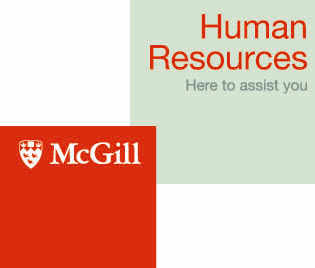 